UNIVERSIDADE FEDERAL FLUMINENSEPROGRAMA DE ESTÁGIO INTERNO 2017EDITAL DE SELEÇÃO PARA ESTÁGIO INTERNO NÃO OBRIGATÓRIODAS DISPOSIÇÕES PRELIMINARES O presente Edital destina-se à seleção de estudantes devidamente matriculados (as) e frequentes no(s) curso(s) de Medicina Veterinária, Biomedicina e Ciência Biológicas da UFF para ocupar 01 vaga(s) de estágio interno não obrigatório a ser realizado no(a) Laboratório de Imunologia das Doenças Infecciosas e Granulomatosas/Departamento de Imunobiologia/Instituto de Biologia.	O estudante integrante do Programa de Estágio Interno fará jus à bolsa- estágio de R$ 364,00, acrescido de R$ 132,00 de auxílio transporte, no total mensal de R$ 496,00, de acordo com a Orientação Normativa nº 2 de 24 de junho de 2016 do Ministério de Planejamento, Desenvolvimento e Gestão. A concessão de estágio não gera vínculo empregatício de qualquer natureza.A jornada de atividades de estágio será de 4 (quatro) horas diárias ou 20 (vinte) horas semanais, no período de Abril  a 31 de Dezembro de 2017.DAS VAGAS E PERFIL DO CANDIDATO2.1. Da reserva de vagas2.1.1 Do total de vagas por processo de seleção nos Campos de Estágio, serão reservadas 25% a estudante que ingressou no curso de graduação da UFF por política de ação afirmativa étnica e social. 2.1.2 Do total das vagas do Programa de Estágio Interno 2017 serão reservadas 10% a estudante portador de deficiência, conforme Orientação Normativa nº 2 de 24 de junho de 2016 do Ministério de Planejamento, Desenvolvimento e Gestão. 2.2.  Quadro demonstrativo: setor, curso de graduação e vagas- Para setor com 1(uma) vaga:(*) Será computado peso de 1,25 para estudante ingressante na UFF por política de ação afirmativa étnica e social, que obtiver nota igual ou maior que a mínima para aprovação (6). Dos Pré-requisitos exigidos 2.3.1 Para concorrer à vaga do Programa, o estudante deve estar cursando Medicina Veterinária, Biomedicina e Ciências Biológicas, no/ ou a partir do 40 período e apresentar demais pré-requisitos estabelecidos pelo setor, conforme aprovado no Edital do Programa de Estágio Interno.2.3.2 Somente poderá inscrever-se o estudante que atenda aos requisitos estabelecidos pelo Colegiado de seu Curso de Graduação para a realização de estágio curricular.2.3.3 O estudante que já participou do Programa de Estágio Interno, sendo aprovado em novo processo seletivo, poderá ser incluído no Programa 2017, respeitando o período máximo de 24 meses como estagiário na mesma instituição previsto na Lei 11.788/08, e quando se tratar de estagiário portador de deficiência, não haverá o limite de 24 meses. 2.3.4 O estagiário do Programa de Estágio Interno não poderá usufruir, cumulativamente, de outro tipo de benefício financeiro concedido pela UFF ou outro órgão público, com exceção de bolsa/auxílio que não exija contrapartida de atividade acadêmica. O estudante pode se candidatar a mais de um Setor de Estágio, respeitadas as datas dos processos seletivos dos quais esteja participando; mas só poderá estagiar em um deles.DAS INSCRIÇÕES3.1 – Período de Inscrição: 10/03/20170 a 13/03/20173.2 – Formas de inscrição / Contatos/ Endereço: Os interessados deverão enviar e-mail manifestando interesse para mavericimo@id.uff.br No assunto escrever: Laboratório de Imunologia das Doenças Infecciosas e Granulomatosas/Depto. ee Imunobiologia, Campus do Valonguinhos/no – Tel: 2629-23213.3 – Documentos necessáriosPara a inscrição no processo seletivo anexar ao e-mail:      - Comprovante do cumprimento de pré-requisitos para estágio (declaração de matrícula ativa, comprovação do período do Curso, entre outros)    -O candidato que ingressou por política de ação afirmativa étnica e social deverá apresentar declaração de forma de ingresso na UFF, obtida através do sistema IdUFF.    - O candidato portador de deficiência deverá apresentar laudo-médico, original ou cópia autenticada, expedida no prazo máximo de 90 dias antes do término das inscrições, do qual conste expressamente que a deficiência se enquadra na previsão do art. 4º e seus incisos do Decreto nº 3.289/99 e suas alterações.  DA SELEÇÃO4.1 - Data e Horário: 14/03/2017às 14 horas4.2 - Local de realização: Laboratório de prática 2  do Prédio de Aulas da Biologia (prédio da Física velha)4.3 – Meios de Avaliação-1) Redação de uma carta de intenção em que o candidato(a) manifeste seu interesse em participar do estágio no setor conforme item 3.3 deste edital (Art. 9º da IS)- Redação sobre tema pertinente ao campo de estágio- Entrevista 	4.4 - Pontuação atribuída a cada critério de seleção: 	 -Carta de intenção: peso 1	- Redação sobre tema pertinente ao campo de estágio: peso 2-entrevista: peso 1	4.5 - Nota final mínima para aprovação: 6 (seis) 4.6 – Critérios de classificação e desempate: 10. Maior nota na Carta de intenção.20. Maior nota na redação sobre o tema; 5.    DO RESULTADO	 5.1- Data e local de divulgação do resultado:15/03/2017 Secretaria do Departamento de Imunobiologia/Instituto de BiologiaDO RECURSO- Instâncias de Recurso: - Órgão de Vinculação do CEI (1ª instância):Secretaria do Departamento de Imunobiologia –Campus do Valonguinho- Comissão de Estágio (2ª instância): na Comissão de estágio, e-mail estagiointernouff@gmail.com	 6.2 - Prazos para recurso:-Órgão de Vinculação do CEI (1ª instância): 20 de março de 2017-Comissão de Estágio (2ª instância): 23 de março de 2017- Prazos para recurso: O prazo de recurso, na instância CEI, é de 72 (setenta e duas) horas após a divulgação dos resultados do processo seletivo. O prazo de recurso à Comissão de Estágio é de 72 (setenta e duas) horas após a ciência do resultado do recurso em primeira instância.– Data e local de divulgação do resultado do recurso (caso haja alteração do resultado final): 28 de março de 2017,Secretaria do Departamento de Imunobiologia/Instituto de Biologia.6.2 - Prazos para recurso: O prazo de recurso, na instância CEI, é de 72 (setenta e duas) horas após a divulgação dos resultados do processo seletivo. O prazo de recurso à Comissão de Estágio é de 72 (setenta e duas) horas após a ciência do resultado do recurso em primeira instância. 6.3 – Data e local de divulgação do resultado do recurso (caso haja alteração do resultado final): -1ª instância: 20 de março de 2017, na Secretaria do Departamento de Imunobiologia/Instituto de Biologia. Centro, Niterói.-2ª instância: 28 de março de 2017, na Secretaria do Departamento de Imunobiologia/Instituto de Biologia. Centro, Niterói.DA ASSINATURA DO TERMO DE COMPROMISSO-Os candidatos serão convocados pelo setor de estágio, de acordo com a ordem de classificação. – Período para celebração do Termo de Compromisso e demais documentos.O candidato selecionado deverá preencher os documentos abaixo relacionados no na secretaria do Departamento de Imunobiologia  no dia 21/03/2017, caso não haja recurso, ou no dia 29/03/2017, em caso de recursos. a) Termo de Compromisso de Estágio Interno não obrigatório b) Plano de Atividades do Estagiário c) Formulário SIAPE O Termo de Compromisso e o Plano de Atividades deverão ser assinados pelo estagiário, pelo responsável pelo setor de estágio e pela Coordenação do Curso de Graduação, em três vias de igual teor e forma. As partes envolvidas deverão receber, cada uma, uma das vias dos documentos assinados. A Coordenação de Curso, ao assinar Termo de Compromisso de Estágio Interno, deverá fazê-lo adotando os mesmos critérios de aprovação de estágio externo à UFF. O Plano de Atividades deverá ser assinado também pelo Supervisor do CEI.DO CRONOGRAMANiterói ,09 de  Fevereiro    de 2017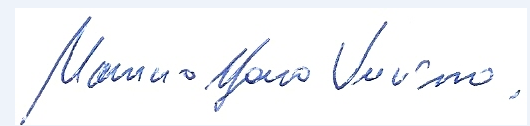                                                               Prof. Mauricio Afonso Vericimo SIAPE 306487 Órgão de Vinculação /Responsável pelo Campo de EstágioNome do setor/ órgão de vinculaçãoNome do setor/ órgão de vinculaçãoCursosTotal de vagasMedicina Veterinária, Biomedicina e Ciências Biológicas1*Se houver mais de um Plano de Atividades aprovado com 1 vagaAÇÕESPERÍODORealização das Inscrições10 a 13 /03/2017Realização da Seleção14 /03/2017Divulgação do Resultado15/03/2017Apresentação de recurso16 a 20/3/2017– 1ª instância e de  21 a 23 /03/2017– 2ª instânciaResultado do recurso20/03/2017 – 1ª instância 23/03/2017 – 2ª instânciaCelebração do Termo de compromissoDia 21/03/2017, não havendo recurso.Dia 29/03/2017, em caso de recurso.Início do Estágio03/04/2017